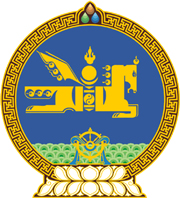 МОНГОЛ УЛСЫН ХУУЛЬ2021 оны 07 сарын 02 өдөр                                                                  Төрийн ордон, Улаанбаатар хот        УЛСЫН ТЭМДЭГТИЙН ХУРААМЖИЙН    ТУХАЙ ХУУЛЬД НЭМЭЛТ ОРУУЛАХ ТУХАЙ1 дүгээр зүйл.Улсын тэмдэгтийн хураамжийн тухай хуульд доор дурдсан агуулгатай дараах заалт нэмсүгэй:	1/5 дугаар зүйлийн 5.1.48 дахь заалт: “5.1.48.Соёлын тухай хуулийн 38 дугаар зүйлд заасны дагуу зөвшөөрөл олгох.”  2/221 дүгээр зүйлийн 221.1.6 дахь заалт:“221.1.6.соёлын ажилтны зуучлалын үйл ажиллагааг эрхлэх зөвшөөрөл олгоход 400 000-600 000 төгрөг.”  2 дугаар зүйл.Энэ хуулийг Соёлын тухай хууль /Шинэчилсэн найруулга/ хүчин төгөлдөр болсон өдрөөс эхлэн дагаж мөрдөнө.	МОНГОЛ УЛСЫН ИХ ХУРЛЫН ДАРГА 				Г.ЗАНДАНШАТАР